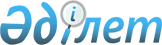 О ратификации Соглашения о порядке формирования и функционирования сил и средств системы коллективной безопасности Организации Договора о коллективной безопасностиЗакон Республики Казахстан от 16 марта 2012 года № 3-V

      Ратифицировать Соглашение о порядке формирования и функционирования сил и средств системы коллективной безопасности Организации Договора о коллективной безопасности, совершенное в Москве 10 декабря 2010 года.      Президент

      Республики Казахстан                       Н. НАЗАРБАЕВ 

СОГЛАШЕНИЕ 

о порядке формирования и функционирования 

сил и средств системы коллективной безопасности 

Организации Договора о коллективной безопасности(Вступило в силу 13 июня 2012 года - Бюллетень международных договоров 2012 г., № 4, ст. 65)

      Государства - члены Организации Договора о коллективной безопасности (далее - ОДКБ и/или Организация), далее именуемые Сторонами,



      основываясь на Договоре о коллективной безопасности от 15 мая 1992 года и Уставе Организации Договора о коллективной безопасности от 7 октября 2002 года,



      признавая право всех Сторон на индивидуальную или коллективную самооборону в соответствии со статьей 51 Устава Организации Объединенных Наций,



      учитывая принцип формирования системы коллективной безопасности на коалиционной и региональной основе,



      исходя из необходимости принятия практических мер по формированию и совершенствованию системы коллективной безопасности ОДКБ, обеспечивающей адекватное реагирование на вооруженное нападение (агрессию), а также на другие вызовы и угрозы в отношении одной или нескольких Сторон,



      подтверждая свое стремление вносить активный и достойный вклад в дальнейшее укрепление роли Организации в поддержании международного мира и безопасности, повышение ее эффективности в предотвращении и урегулировании конфликтов на основе Устава ООН, общепринятых принципов и норм международного права и международных договоров по вопросам контроля над вооружениями и укрепления доверия в военной сфере,



      согласились о нижеследующем: 

Статья 1

      Используемые в настоящем Соглашении термины означают:

      «система коллективной безопасности ОДКБ» - совокупность органов ОДКБ и национальных органов государственного управления Сторон, а также сил и средств Сторон, обеспечивающих в соответствии с международным правом и национальным законодательством коллективную защиту интересов, суверенитета и территориальной целостности Сторон;



      «зона ответственности ОДКБ» - территории Сторон, ограниченные участками государственной границы с другими государствами, не являющимися членами ОДКБ (внешними границами), включая внутренние воды, территориальное море и воздушное пространство над ними, в пределах которых обеспечиваются интересы национальной и коллективной безопасности Сторон;



      «регион коллективной безопасности» - часть зоны ответственности ОДКБ, включающая с учетом геостратегического положения территории одной или нескольких Сторон, в пределах которых обеспечиваются интересы их национальной и коллективной безопасности;



      «коалиционная группировка войск (сил)» - группировка войск (сил), созданная Сторонами на многосторонней (коллективной) основе в рамках ОДКБ, включая воинские контингенты и формирования сил специального назначения;



      «региональная (объединенная) группировка войск (сил)» - группировка войск (сил), созданная Сторонами на двусторонней или многосторонней основе в рамках соответствующего региона коллективной безопасности;



      «воинские контингенты» - выделенные Сторонами в состав коалиционной и/или региональной (объединенной) группировки войск (сил) объединения, соединения, воинские части вооруженных сил Сторон;



      «формирования сил специального назначения» - выделенные Сторонами в состав коалиционной группировки войск (сил) подразделения специального назначения (группы специалистов) органов внутренних дел (полиции), внутренних войск, органов безопасности и специальных служб, а также органов, уполномоченных в сфере предупреждения и ликвидации последствий чрезвычайных ситуаций;



      «личный состав» - военнослужащие, сотрудники органов безопасности, внутренних дел (полиции), внутренних войск, органов, уполномоченных в сфере предупреждения и ликвидации последствий чрезвычайных ситуаций, а также лица, работающие в воинских частях, организациях и учреждениях, выделенных Сторонами, или временно командированные в состав коалиционной и/или региональной (объединенной) группировки войск (сил);



      «объединенные (совместные) военные системы» - совокупность сил и средств, однородных по функциональному предназначению и выделяемых Сторонами в целях выполнения задач по обеспечению коллективной безопасности;



      «коллективные миротворческие силы» - части (подразделения) из состава миротворческих контингентов Сторон, выделяемые на период проведения миротворческой операции;



      «чрезвычайная ситуация» - обстановка, сложившаяся в результате аварии, опасного природного явления, катастрофы, стихийного или иного бедствия, которые могут повлечь или повлекли за собой человеческие жертвы, ущерб здоровью людей или окружающей природной среде, значительные материальные потери и нарушение условий жизнедеятельности людей;



      «ликвидация чрезвычайных ситуаций» - аварийно-спасательные и другие неотложные работы, проводимые при возникновении чрезвычайных ситуаций и направленные на спасение жизни и сохранение здоровья людей, снижение размеров ущерба окружающей природной среде и материальных потерь, а также на локализацию зон чрезвычайных ситуаций, прекращение действия характерных для них опасных факторов. 

Статья 2

      Система коллективной безопасности ОДКБ имеет целью обеспечение благоприятных мирных условий для устойчивого и всестороннего развития Сторон путем предотвращения и устранения угрозы миру, локализации войн и военных конфликтов, совместной защиты от вооруженного нападения (агрессии) в отношении одной или нескольких Сторон, противодействия другим вызовам и угрозам безопасности, а в случае их развязывания (наступления) - обеспечение гарантированной защиты национальных и коллективных интересов, суверенитета и территориальной целостности Сторон.



      Руководствуясь этой целью, Стороны:



      рассматривают вооруженное нападение (агрессию), иные вызовы и угрозы в отношении одной или нескольких Сторон как вооруженное нападение (агрессию), иные вызовы и угрозы в отношении всех Сторон и будут предпринимать соответствующие ответные меры с использованием всех сил и средств, находящихся в их распоряжении;



      строят свои отношения со всеми государствами и союзами государств на основе общепризнанных норм и принципов международного права, содействуют расширению мер доверия в военной области, проводят последовательную политику, направленную на предотвращение войн и вооруженных конфликтов;



      отдают предпочтение политико-дипломатическим и иным невоенным средствам предотвращения, локализации и нейтрализации военных угроз в рамках обеспечения коллективной безопасности на региональном и глобальном уровнях;



      формируют силы и средства системы коллективной безопасности. 

Статья 3

      Основными принципами формирования и функционирования системы коллективной безопасности ОДКБ являются:



      оборонительный характер системы коллективной безопасности;



      неделимость коллективной безопасности и равный уровень безопасности для всех Сторон;



      равная ответственность Сторон за обеспечение коллективной безопасности;



      коллективность самообороны, предусматривающая участие Сторон в отражении вооруженного нападения (агрессии) на коалиционной и/или региональной основе;



      соблюдение территориальной целостности, уважение суверенитета и национальных интересов, невмешательство во внутренние дела друг друга;



      недопустимость использования сил и средств системы коллективной безопасности для разрешения споров между Сторонами;



      формирование и развитие системы коллективной безопасности на коалиционной и региональной основе. 

Статья 4

      Силы и средства системы коллективной безопасности предназначены для участия:



      в предотвращении угрозы и отражении вооруженного нападения (агрессии) в отношении одной или нескольких Сторон, локализации вооруженных акций и конфликтов;



      в мероприятиях по противодействию вызовам и угрозам безопасности Сторон, включая борьбу с международным терроризмом, незаконным оборотом наркотических средств, психотропных веществ и их прекурсоров, оружия и боеприпасов, другими видами транснациональной организованной преступности;



      в выполнении мероприятий по защите населения от опасностей, возникающих при ведении военных действий или вследствие этих действий, в ликвидации чрезвычайных ситуаций и оказании чрезвычайной гуманитарной помощи;



      в усилении охраны государственных границ, а также государственных и военных объектов Сторон;



      в миротворческих операциях;



      а также для решения иных задач, определенных Советом коллективной безопасности ОДКБ. 

Статья 5

      В состав сил и средств системы коллективной безопасности ОДКБ входят:



      объединения, соединения, воинские части и подразделения национальных вооруженных сил и других войск Сторон, а также подразделения специального назначения (группы специалистов) органов внутренних дел (полиции), внутренних войск, органов безопасности и специальных служб, формирования органов, уполномоченных в сфере предупреждения и ликвидации последствий чрезвычайных ситуаций Сторон, подчиненные национальным органам управления и используемые по решению органов ОДКБ;



      коалиционная группировка войск (сил);



      региональные (объединенные) группировки войск (сил);



      группировки объединенных (совместных) военных систем;



      коллективные миротворческие силы.



      Стратегические ядерные силы Российской Федерации выполняют функцию сдерживания от возможных попыток осуществления вооруженного нападения (агрессии) в отношении одной или нескольких Сторон. 

Статья 6

      Коалиционную группировку войск (сил) составляют силы и средства Сторон, включая воинские контингенты и формирования сил специального назначения, которые являются компонентом постоянной готовности сил и средств системы коллективной безопасности Организации и предназначены для оперативного реагирования на вызовы и угрозы в зоне ответственности ОДКБ.



      Порядок формирования, функционирования и состав коалиционной группировки войск (сил) определяются Советом коллективной безопасности ОДКБ. 

Статья 7

      Региональную (объединенную) группировку войск (сил) составляют дислоцированные в мирное время или развернутые в угрожаемый период для отражения возможного вооруженного нападения (агрессии) органы управления и войска (силы) вооруженных сил и других воинских формирований Сторон соответствующего региона коллективной безопасности.



      Региональными (объединенными) группировками войск (сил) Стороны рассматривают:



      региональную группировку войск (сил) Восточноевропейского региона коллективной безопасности (формируется в рамках Союзного государства Республики Беларусь и Российской Федерации);



      объединенную группировку войск (сил) Кавказского региона коллективной безопасности (формируется на основе двусторонних соглашений между Республикой Армения и Российской Федерацией);



      группировку войск (сил) Центральноазиатского региона коллективной безопасности (формируется на основе двусторонних и многосторонних (региональных) соглашений между государствами - членами ОДКБ);



      группировки объединенных (совместных) военных систем (ПВО, разведки, связи, управления и др.) в регионах (районах) коллективной безопасности. 

Статья 8

      Группировки объединенных (совместных) военных систем формируются Сторонами путем организационно-технического объединения части национальных сил и средств, однородных по функциональному предназначению (противовоздушной обороны, разведки, связи, автоматизированного управления силами (средствами), предупреждения о ракетном нападении, контроля химической радиационной и биологической обстановки, контроля космического пространства и других), для совместного использования в интересах коллективной безопасности.



      Основные задачи, принципы формирования и применения объединенных (совместных) военных систем определяются Советом коллективной безопасности ОДКБ. 

Статья 9

      Состав региональной (объединенной) группировки войск (сил) и объединенных (совместных) военных систем определяются Сторонами, входящими в соответствующий регион коллективной безопасности.



      Перечень объединений, соединений и воинских частей, выделяемых в состав региональной (объединенной) группировки войск и объединенных (совместных) военных систем, утверждаются главами государств региона коллективной безопасности.



      В зависимости от складывающейся военно-стратегической обстановки перечень объединений, соединений и воинских частей, выделяемых в состав региональной (объединенной) группировки войск и объединенных (совместных) военных систем, может уточняться и дополняться за счет сил и средств Сторон соответствующего региона (района) коллективной безопасности. 

Статья 10

      Для участия в миротворческих операциях Стороны создают Коллективные миротворческие силы ОДКБ, функционирование которых регламентируется соответствующим Соглашением. 

Статья 11

      Комплектование сил и средств системы коллективной безопасности осуществляется в соответствии с национальным законодательством Сторон, международными договорами, принятыми в рамках ОДКБ, решениями органов ОДКБ и другими международными договорами, участниками которых Стороны являются.



      Воинские контингенты и формирования сил специального назначения до принятия решения на развертывание и применение коалиционной и/или региональной (объединенной) группировки войск (сил), а также объединенных (совместных) военных систем находятся под национальной юрисдикцией в пунктах постоянной дислокации и остаются в непосредственном подчинении соответствующих министерств и ведомств Сторон, которые обеспечивают необходимую степень их готовности к выполнению поставленных задач.



      В целях поддержания боевой готовности органов управления и войск (сил) коалиционной и/или региональной (объединенной) группировки и объединенных (совместных) военных систем организуется и проводится оперативная (боевая) подготовка воинских контингентов и формирований сил специального назначения, которая осуществляется в соответствии с согласованными планами. 

Статья 12

      Решение о составе, сроках развертывания и применения сил и средств системы коллективной безопасности принимается Советом коллективной безопасности ОДКБ на основании официального обращения одной или нескольких Сторон.



      Развертывание коалиционной и/или региональной (объединенной) группировки войск (сил) и объединенных (совместных) военных систем осуществляется в период обострения обстановки, непосредственно предшествующего началу конфликта, в соответствии с заблаговременно разработанными планами, утверждаемыми соответственно Советом коллективной безопасности ОДКБ или членами Совета коллективной безопасности региона коллективной безопасности. Структура, содержание, порядок разработки, хранения и уточнения Плана определяются министрами обороны и/или секретарями советов безопасности заинтересованных Сторон.



      Порядок приведения сил и средств системы коллективной безопасности в высшие степени боевой готовности, переподчинения национальных компонентов коалиционному и/или региональному (объединенному) командованию, развертывания и применения коалиционной группировки и/или региональной (объединенной) группировки войск (сил) и объединенных систем определяются отдельными положениями. 

Статья 13

      Для реализации решений Совета коллективной безопасности ОДКБ на развертывание и применение сил и средств Сторон, выделенных в состав коалиционной и/или региональной (объединенной) группировки войск (сил), управления ими при подготовке и проведении операций, организации взаимодействия с заинтересованными министерствами и ведомствами Сторон создаются командования.



      Общая численность командования коалиционной группировки войск (сил), порядок его формирования, развертывания и размещения определяются Советом коллективной безопасности ОДКБ при принятии решения на развертывание и применение сил и средств для проведения операции.



      Порядок формирования, финансирования и организации деятельности командования региональной (объединенной) группировки войск (сил)



      определяется заблаговременно Сторонами соответствующего региона коллективной безопасности. 

Статья 14

      Стороны самостоятельно осуществляют техническое и тыловое обеспечение своих воинских контингентов и формирований сил специального назначения, создают и пополняют запасы материальных средств до согласованных норм в соответствии с установленным порядком. Иной порядок технического и тылового обеспечения может устанавливаться в каждом конкретном случае по согласованию Сторон. 

Статья 15

      Настоящее Соглашение вступает в силу с даты получения депозитарием четвертого письменного уведомления о выполнении подписавшими его Сторонами внутригосударственных процедур, необходимых для его вступления в силу.



      Для Сторон, выполнивших внутригосударственные процедуры позднее, настоящее Соглашение вступает в силу с даты получения депозитарием соответствующего письменного уведомления.



      С вступлением в силу настоящего Соглашения прекращает действие Протокол о порядке формирования и функционирования сил и средств системы коллективной безопасности государств - участников Договора о коллективной безопасности от 15 мая 1992 года, подписанный 25 мая 2001 года. 

Статья 16

      Спорные вопросы и разногласия, которые могут возникнуть в связи с толкованием и/или применением настоящего Соглашения, Стороны разрешают путем переговоров и консультаций. 

Статья 17

      По предложению любой из Сторон и с согласия других Сторон в настоящее Соглашение могут быть внесены изменения и дополнения, являющиеся его неотъемлемой частью, которые оформляются отдельным протоколом, вступающим в силу в порядке, предусмотренном статьей 15 настоящего Соглашения.



      Совершено в городе Москве 10 декабря 2010 года в одном подлинном экземпляре на русском языке. Подлинный экземпляр хранится в Секретариате Организации Договора о коллективной безопасности, который направит каждой Стороне, подписавшей настоящее Соглашение, его заверенную копию.      За Республику Армения               За Российскую Федерацию

      За Республику Беларусь              За Республику Таджикистан

      За Республику Казахстан             За Республику Узбекистан

      За Кыргызскую Республику
					© 2012. РГП на ПХВ «Институт законодательства и правовой информации Республики Казахстан» Министерства юстиции Республики Казахстан
				